Watches ScenarioJon needs to buy a new watch because his old watch that he had for several years broke a few days ago. Jon has many events to attend that require him to be in formal wear so he needs a watch to match his formal attire. Jon is not worried about a price because he wants the best quality watch to wear at his formal and casual events. Jon does not like digital watches, he only likes analog. Jon would also like for the watch to display the date, but if possible the month too. He also needs the watch to be very accurate time piece. Please help Jon find the perfect watch to go with his formal and casual occasions.#1Men's Starter Silver Dial Stainless Steel
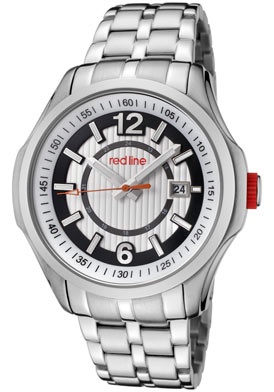 Men's Meter Automatic Black Dial Stainless Steel
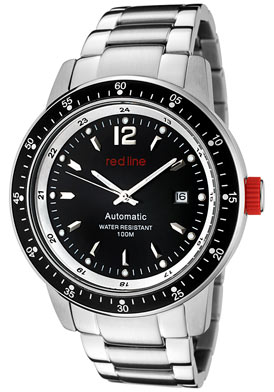 #3Men's Carbon Brake Black Dial Stainless Steel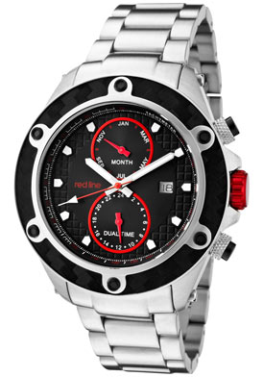 #4Watches Placing & ReasonsPlacing: 3 – 2 – 1 – 4 #3- Men’s Carbon Brake Black Dial Stainless Steel$99.99Casual/FormalCase: Stainless SteelBracelet: Stainless SteelMovement: QuartzCrystal: MineralCalendar: Date & MonthMaterial: Stainless SteelWarranty: LifetimeI placed 3 first because 3 was the only watch with the date and month on the watch like Jon wanted. Also 3 had a crystal that was mineral, which is made up of several different elements that come together and are heat-treated to create a hardness that helps in resisting scratches. 3 also has the movement that is quartz, which is basically batteries that the watch will run off of and they are very accurate. 3 is made of stainless steel for the case and bracelet, which is good to wear for casual or formal events that Jon will be attending. 3 also has a lifetime warranty so that way Jon will be able to replace his watch if ever breaks.#2- Men’s Meter Automatic Black Dial Stainless Steel$85.00Casual/FormalCase: Stainless SteelBracelet: Stainless SteelMovement: Japanese automatic quartz 21 JewelsCrystal: MineralCalendar: Date Material: Stainless SteelWarranty: LifetimeI placed 2 second because granted 2 was less expensive at $85.00 with a $14.00 difference from 3, I criticize that 2 did not have the month on the watch like 3, which is something Jon wanted. I also placed 2 second because it was for formal and casual occasions, the case and bracelet were stainless steel, the movement was quartz, and the crystal was made of mineral. 2 also has a lifetime warranty so that way Jon will be able to replace his watch if ever breaks and 1 does not have a lifetime warranty.#1- Men’s Starter Silver Dial Stainless Steel$89.00Casual/FormalCase: Stainless SteelBracelet: Stainless SteelMovement: Japanese quartzCrystal: MineralCalendar: DateMaterial: Stainless SteelI placed 1 third because although 1 and 2 had the same features 1 was more expensive at $89.00, a $4.00 difference from 2. #4- Men’s Driver Chronograph Black Dial Black IP Case Black Silicone$125.99Style: ChronographCase: Black ion plated stainless steelStrap: Black siliconeMovement: Japanese Silicone Chronograph quartzCrystal: MineralCalendar: DateMaterial: SiliconeI place 4 last because 4 was the most expensive watch at $125.99. Four was also last because it was a chronograph watch with a black silicone strap which is not considered to be a formal watch and Jon wanted a watch to wear to formal and casual events. Also the silicone is not a strong as the stainless steel, which made it easier to break. Good to Know:Acrylic crystals: an inexpensive plastic that allows shallow scratches to be buffed out.Mineral crystals: Composed of several elements that are heat-treated to create an unusual hardness that aids in resisting scratches.Sapphire crystals: is the most expensive & durable, approximately three times harder than mineral crystal, and 20 times harder than acrylic crystals.Sale Price $89.00price with promoprice with promo#2#2#2Sale Price $85.00Sale Price $99.99price with promoMen's Driver Chronograph Black Dial Black IP Case Black Silicone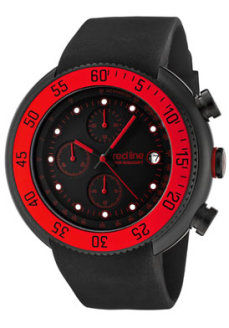 Sale Price$125.99